Процедура закупки № 2024-1135150Иной вид процедуры закупки: "Упрощенная процедура закупки"Иной вид процедуры закупки: "Упрощенная процедура закупки"Общая информацияОбщая информацияОтрасльКомпьютеры / оборудование > Компьютеры / комплектующиеКраткое описание предмета закупкиСерверСведения о заказчике, организатореСведения о заказчике, организатореЗакупка проводитсяорганизаторомПолное наименование организатора, место нахождения организации, УНПОткрытое акционерное общество "БелЭнергоСнабКомплект"
Республика Беларусь, г. Минск, 220030, ул. К. Маркса, 14А/2
100104659Фамилии, имена и отчества, номера телефонов работников организатораЛукашевич Александр Николаевич
+375172182416
+375173283763
info@besk.byРазмер оплаты услуг организатора-----Полное наименование заказчика, место нахождения организации, УНПРУП "БелНИПИэнергопром" 220048 г.Минск, ул.Романовская Слобода 5а УНП: 100152060Фамилии, имена и отчества, номера телефонов работников заказчикаЮшкевич Наталья Александровна, телефон +375 17 396-58-48Основная информация по процедуре закупкиОсновная информация по процедуре закупкиДата размещения приглашения25.03.2024Дата и время окончания приема предложений04.04.2024 10:00Общая ориентировочная стоимость закупки69 869.67 BYNТребования к составу участниковУчастниками упрощённой процедуры закупки могут быть: любое юридическое или физическое лицо, в том числе индивидуальный предприниматель, независимо от организационно-правовой формы, формы собственности, места нахождения и места происхождения капитала, которое соответствует требованиям, установленным организатором в документах по упрощённой процедуре закупки.
Участниками не могут быть юридические лица и индивидуальные предприниматели, включенные в реестр поставщиков (подрядчиков, исполнителей), временно не допускаемых к закупкам.Квалификационные требования---Иные сведения----Сроки, место и порядок предоставления конкурсных документов---Место и порядок представления конкурсных предложений220030, г.Минск, ул.К.Маркса, д. 14А/2
Конечный срок подачи: 04.04.24, 10.00
В соответствии с порядком, изложенным в документах по упрощённой процедуре закупкиЛотыЛотыНачало формыКонец формыНачало формыКонец формыКонкурсные документыКонкурсные документы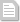 dokumenty(1711371352).pdfprilozhenie--1.-tehnicheskie-harakteristiki-i-trebo-(1711371357).pdfprilozhenie--2.-forma-predlozheniya(1711371361).docprilozhenie--3.-proekt-dogovora-postavki-rup-beln-(1711371365).pdfСобытия в хронологическом порядкеСобытия в хронологическом порядке25.03.2024
15:56:16Размещение приглашения к участию в процедуре закупки